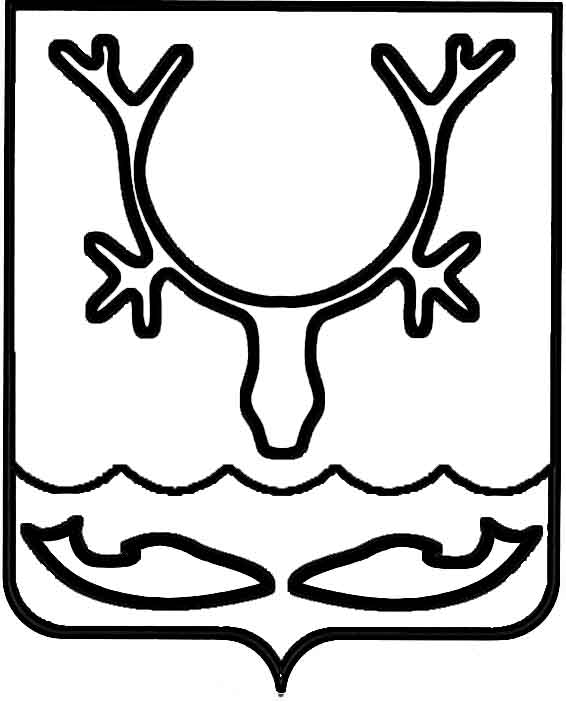 Администрация муниципального образования
"Городской округ "Город Нарьян-Мар"ПОСТАНОВЛЕНИЕВ соответствии с Федеральными законами от 06.10.2003 № 131-ФЗ "Об общих принципах организации местного самоуправления в Российской Федерации", от 28.12.2009 № 381-ФЗ "Об основах государственного регулирования 
торговой деятельности в Российской Федерации", приказом Управления 
по агропромышленному комплексу и ветеринарии Ненецкого автономного округа 
от 23.04.2012 № 11-од "Об утверждении Порядка разработки и утверждения органами местного самоуправления муниципальных образований Ненецкого автономного округа схемы размещения нестационарных торговых объектов на территории Ненецкого автономного округа" Администрация муниципального образования "Городской округ "Город Нарьян-Мар"П О С Т А Н О В Л Я Е Т:Внести в постановление Администрации МО "Городской округ "Город Нарьян-Мар" от 15.05.2018 № 327 "Об утверждении схемы размещения нестационарных торговых объектов на территории МО "Городской округ "Город Нарьян-Мар" (далее – Схема) следующие изменения:Схему дополнить строкой 21 следующего содержания:"".1.2.	В строке "Итого" цифры "35" заменить цифрами "36".2.	Настоящее постановление вступает в силу после его официального опубликования.19.05.2020№358О внесении изменений в постановление Администрации МО "Городской округ "Город Нарьян-Мар" от 15.05.2018 № 327 "Об утверждении схемы размещения нестационарных торговых объектов                  на территории МО "Городской округ "Город Нарьян-Мар"21ул. им. 
И.К. Швецова, 
в районе д. 3120 кв. мпередвижной торговый объектсмешанные товары (продовольственные и непродовольственные)не более 20 кв. мв соответствии с договоромИ.о. главы города Нарьян-Мара А.Н. Бережной